Saberes y Pensamiento Científico 1°Clase:                                                Ejercicio #5                                                 Fecha de entrega:Nombre del alumno: _________________________________   Grado y grupo: ____________Aprendizaje esperado: Resuelve problemas de suma y resta con números naturales menores que 100.Instrucciones: Realiza lo que se te solicita, en cada apartado. Puedes pedir apoyo a tus papás o maestro para que te lean las indicaciones.Dibuja los insectos que llegaron.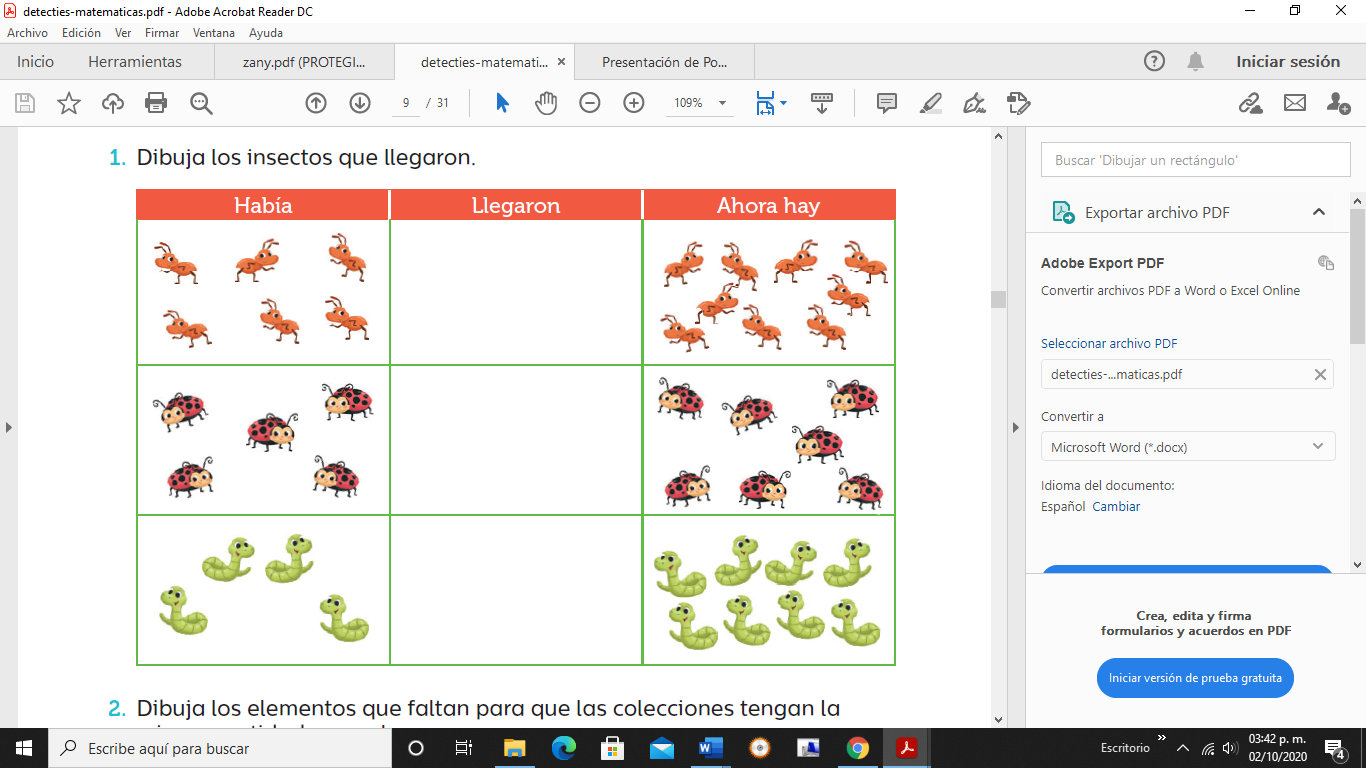 Cuenta los dedos que estén arriba y escribe el número al que llegaste.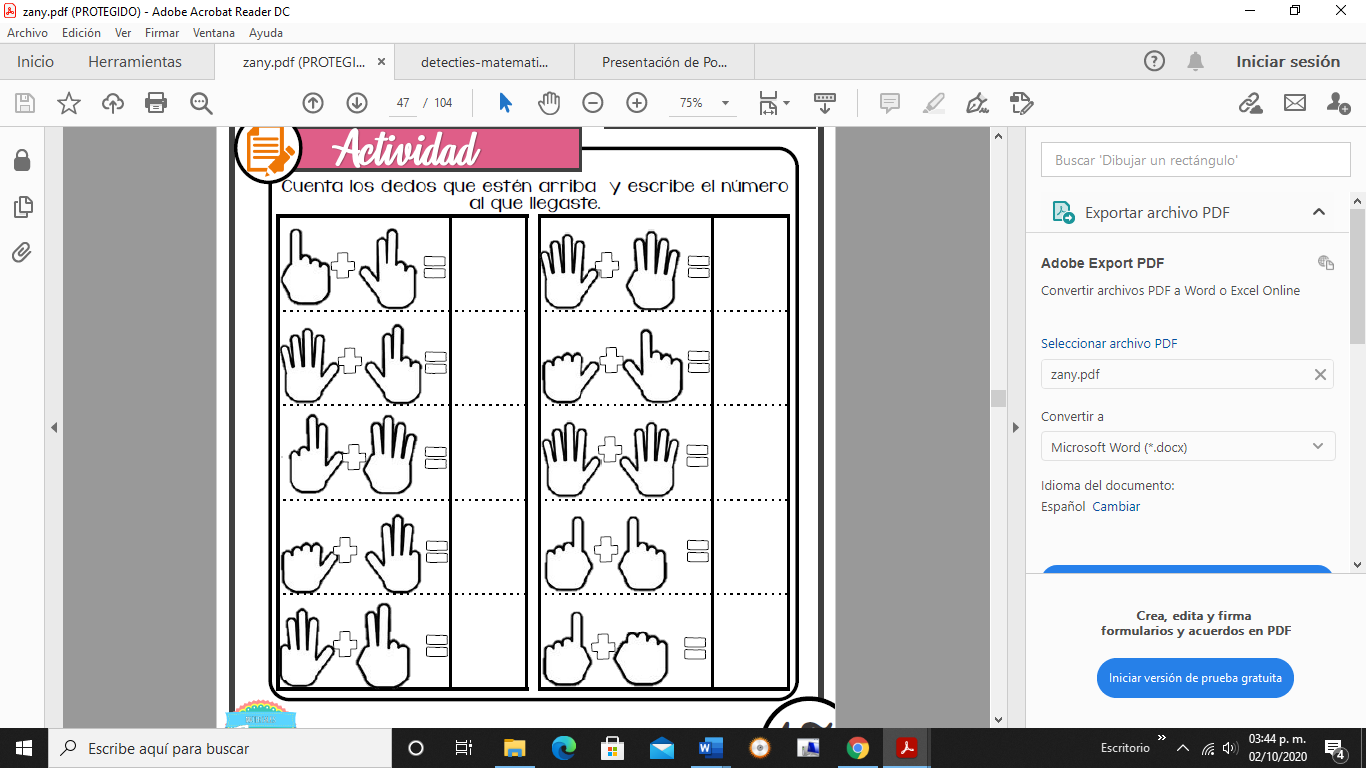 Resuelve cada suma y colorea cada espacio del dibujo según el resultado.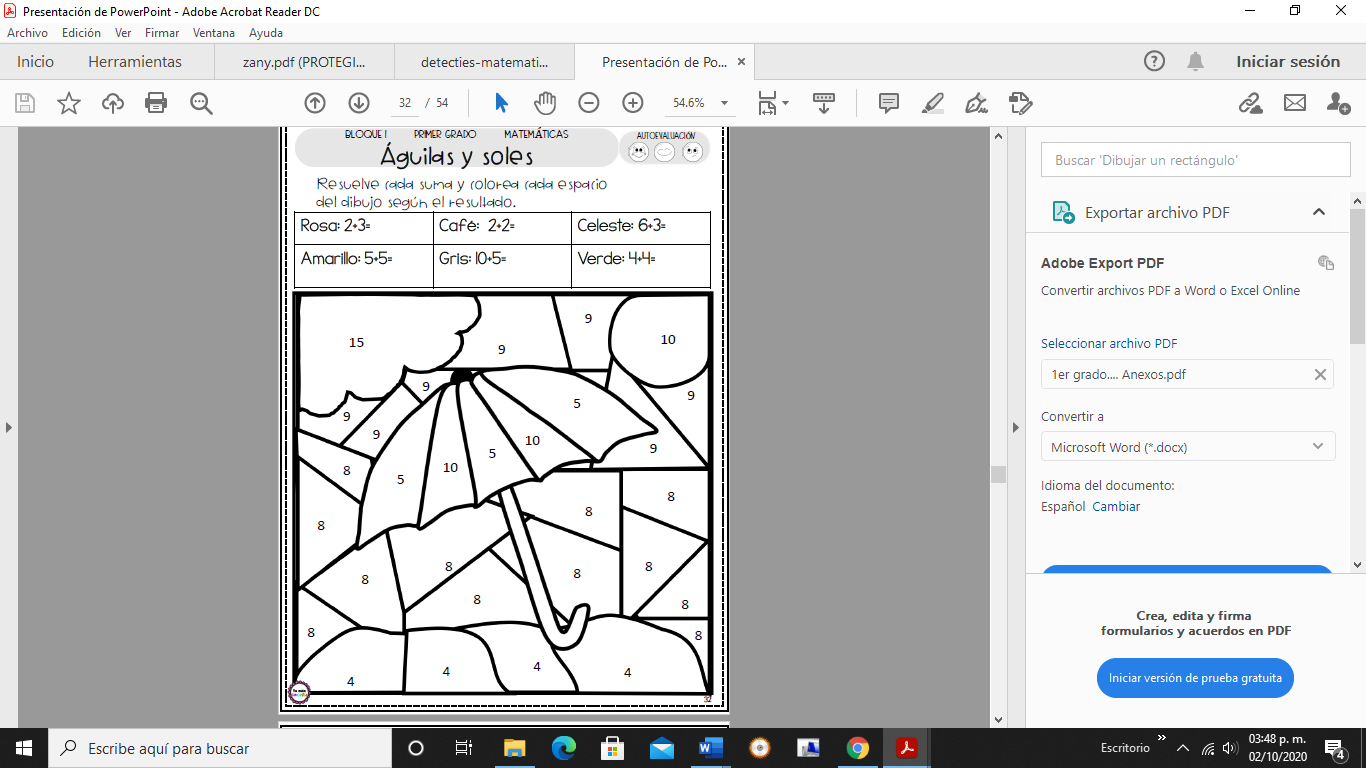 Resuelve el siguiente problema.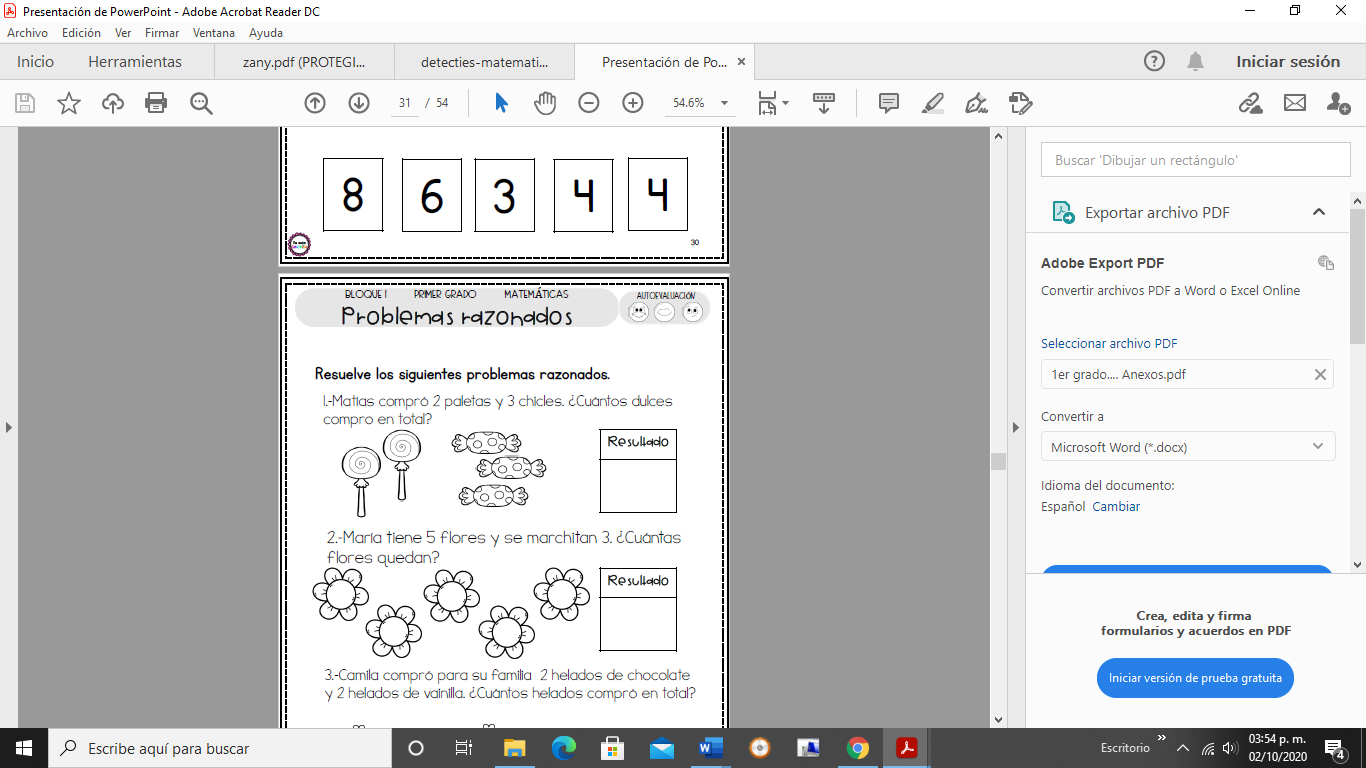 NivelPRIMARIAModalidadGENERALGrado1°Fase3Campo de formaciónSABERES Y PENSAMIENTO CIENTÍFICO SABERES Y PENSAMIENTO CIENTÍFICO SABERES Y PENSAMIENTO CIENTÍFICO TítuloJugando y agregando.Jugando y agregando.Jugando y agregando.Descripción de la clase En esta semana, los alumnos encontrarán el total de una colección a partir de juntar los elementos de otras colecciones. Utilizarán semillas, botones, piedritas, taparroscas o algún material que tengan a la mano que sirva para contar Tiempo de duración: Una semana aprox.1.Los alumnos Juegan con sus compañeros “juntemos cosas en la caja”.  Necesitan una caja o una bolsa, objetos y un par de dados.  Metan 4 cosas en la caja, tiren un dado y metan en la caja tantas cosas como puntos marque el dado. Escriban cuántas cosas hay en la caja sin contralas. Luego cuenten las cosas y escriban el número, ¿Fue el correcto?Responden en su cuaderno: *¿Cómo supieron cuántas cosas había en la caja?*¿Cómo pueden corroborar que sus resultados son correctos?2.  Observan el video “Sumas para niños-aprende a sumar con dinosaurios” .https://www.youtube.com/watch?v=eLoJWiucZJEDialogan y responden de manera oral:¿Qué observaste en el video?¿Qué objetos juntó el dinosaurio?¿Cómo podrías encontrar la respuesta?3. Con ayuda del docente y de sus padres, construye una máquina de juntar, para ello necesitas una caja de zapatos o cartón que tengas en casa que te sirva de base, 2 tubos de cartón de papal higiénico (uno forrado o pintado de color verde y otro de color rojo), un recipiente que servirá de contenedor y objetos para meter en los tubos (piedras, canicas, bolitas de papel, etc.) Posteriormente jugarán con la máquina según el docente plantee pequeños ejercicios de sumas. Por ejemplo responde: ¿Cuántas cosas hay que poner en cada tubo para que en la caja queden 7 cosas?4. Posteriormente deberán resolver el documento “ejercicio 5 “se puede descargar o copiarlo en el cuaderno. Trabajarás identificando los números que juntos dan 10, así como juntarás colecciones para encontrar el total de objetos. Puedes apoyarte de tu máquina de juntar..En esta semana, los alumnos encontrarán el total de una colección a partir de juntar los elementos de otras colecciones. Utilizarán semillas, botones, piedritas, taparroscas o algún material que tengan a la mano que sirva para contar Tiempo de duración: Una semana aprox.1.Los alumnos Juegan con sus compañeros “juntemos cosas en la caja”.  Necesitan una caja o una bolsa, objetos y un par de dados.  Metan 4 cosas en la caja, tiren un dado y metan en la caja tantas cosas como puntos marque el dado. Escriban cuántas cosas hay en la caja sin contralas. Luego cuenten las cosas y escriban el número, ¿Fue el correcto?Responden en su cuaderno: *¿Cómo supieron cuántas cosas había en la caja?*¿Cómo pueden corroborar que sus resultados son correctos?2.  Observan el video “Sumas para niños-aprende a sumar con dinosaurios” .https://www.youtube.com/watch?v=eLoJWiucZJEDialogan y responden de manera oral:¿Qué observaste en el video?¿Qué objetos juntó el dinosaurio?¿Cómo podrías encontrar la respuesta?3. Con ayuda del docente y de sus padres, construye una máquina de juntar, para ello necesitas una caja de zapatos o cartón que tengas en casa que te sirva de base, 2 tubos de cartón de papal higiénico (uno forrado o pintado de color verde y otro de color rojo), un recipiente que servirá de contenedor y objetos para meter en los tubos (piedras, canicas, bolitas de papel, etc.) Posteriormente jugarán con la máquina según el docente plantee pequeños ejercicios de sumas. Por ejemplo responde: ¿Cuántas cosas hay que poner en cada tubo para que en la caja queden 7 cosas?4. Posteriormente deberán resolver el documento “ejercicio 5 “se puede descargar o copiarlo en el cuaderno. Trabajarás identificando los números que juntos dan 10, así como juntarás colecciones para encontrar el total de objetos. Puedes apoyarte de tu máquina de juntar..En esta semana, los alumnos encontrarán el total de una colección a partir de juntar los elementos de otras colecciones. Utilizarán semillas, botones, piedritas, taparroscas o algún material que tengan a la mano que sirva para contar Tiempo de duración: Una semana aprox.1.Los alumnos Juegan con sus compañeros “juntemos cosas en la caja”.  Necesitan una caja o una bolsa, objetos y un par de dados.  Metan 4 cosas en la caja, tiren un dado y metan en la caja tantas cosas como puntos marque el dado. Escriban cuántas cosas hay en la caja sin contralas. Luego cuenten las cosas y escriban el número, ¿Fue el correcto?Responden en su cuaderno: *¿Cómo supieron cuántas cosas había en la caja?*¿Cómo pueden corroborar que sus resultados son correctos?2.  Observan el video “Sumas para niños-aprende a sumar con dinosaurios” .https://www.youtube.com/watch?v=eLoJWiucZJEDialogan y responden de manera oral:¿Qué observaste en el video?¿Qué objetos juntó el dinosaurio?¿Cómo podrías encontrar la respuesta?3. Con ayuda del docente y de sus padres, construye una máquina de juntar, para ello necesitas una caja de zapatos o cartón que tengas en casa que te sirva de base, 2 tubos de cartón de papal higiénico (uno forrado o pintado de color verde y otro de color rojo), un recipiente que servirá de contenedor y objetos para meter en los tubos (piedras, canicas, bolitas de papel, etc.) Posteriormente jugarán con la máquina según el docente plantee pequeños ejercicios de sumas. Por ejemplo responde: ¿Cuántas cosas hay que poner en cada tubo para que en la caja queden 7 cosas?4. Posteriormente deberán resolver el documento “ejercicio 5 “se puede descargar o copiarlo en el cuaderno. Trabajarás identificando los números que juntos dan 10, así como juntarás colecciones para encontrar el total de objetos. Puedes apoyarte de tu máquina de juntar..Actividades para entregarEjercicio # 5, revisar pág. 3 de este archivoEjercicio # 5, revisar pág. 3 de este archivoEjercicio # 5, revisar pág. 3 de este archivoReferencias de apoyohttps://www.youtube.com/watch?v=eLoJWiucZJEhttps://www.youtube.com/watch?v=eLoJWiucZJEhttps://www.youtube.com/watch?v=eLoJWiucZJE